Name____________________________________Class_______________AdmNo:_____________Date__________________________________________Sign_______________END OF TERM ONE EXAMINATIONFORM TWO CHEMISTRY2 HOURSInstructions to candidates:Answer all questions in both section A and B.All working must be clearly shown and, in the spaces, provided.FOR EXAMINER’S USE ONLY1[a] what is an atom?                                                                                                                   [1mk]…………………………………………………………………………………………………………..…………………………………………………………………………………………………………. [b]Distinguish between atomic number and mass number                                                          [1mk]…………………………………………………………………………………………………………………………………………………………………………………………………………………….2. Name two sub-atomic particles                                                                                                [2mks]……………………………………………………………………………………………………………………………………………………………………………………………………………………3. Element P has two isotopes      P60 and P61   which occur in the ratio X:2. Given that its R.A.M is 60.4.                                                30           30Calculate the value of X                                                                                                        	       [3mks]4. A patient went to the hospital and was diagnosed to have cold flu. The patient was prescribed to take drugs 1 x 3[i]How and what hours in interval will the drugs be taken                                                          [2mks]………………………………………………………………………………………………………………………………………………………………………………………………………………………………………………………………………………………………………………………………[ii]Supposing the patient took the drugs at 7.00a.m in the morning. What other hours of the day will the patient take the drugs                                                                                                              [2mks]………………………………………………………………………………………………………………………………………………………………………………………………………………………………………………………………………………………………………………………………5. Identify a suitable method that would be used to separate mixture of the following substances[a]Iodine and potassium chloride                                                                                                   [1mk]……………………………………………………………………………………………………………………………………………………………………………………………………………………[b]Water and ethanol                                                                                                                     [1mk]……………………………………………………………………………………………………………………………………………………………………………………………………………………[c]Table salt dissolved in water                                                                                                     [1mk]……………………………………………………………………………………………………………………………………………………………………………………………………………… …..6. Fill the table below  7.Chemistry is a science subject that involves practicals that are done in the laboratory. Safety rules are given in order for the student to take precaution while in the laboratory {i} State three such rules to be observed                                                                                      [3mks]…………………………………………………………………………………………………………………………………………………………………………………………………………………… ……………………………………………………………………………………………………………………………………………………………………………………………………………………………………………………………………………………………………………………………… {ii} Most of the laboratory apparatus are made of glass. Give two reasons                                [2mks]………………………………………………………………………………………………………………………………………………………………………………………………………………………………………………………………………………………………………………………..…….. 8.Njoki a form 2 student, was given a colourless liquid suspected to be water.[a]Describe one chemical test she could use to identify the liquid.                                            [2mks]………………………………………………………………………………………………………………………………………………………………………………………………………………………………………………………………………………………………………………………………  {b}Describe an experiment she could perform to ascertain its purity                                         [2mks]……………………………………………………………………………………………………………………………………………………………………………………………………………………………………………………………………………………………………………………………… 9.Two ions X2+ and Y2- forms ions with ionic configurations 2.8.8 each[a]Which of the ions is of an element in[i]period 3……………………………………………………………………………………………………… [ii]Group 2……………………………………………………………………………………………………… [b]Given that element Y has a mass number of 32, draw the structure of its ions                [2mks]10. The form two students were given solutions P, Q and R in three different beakers. They put in red and blue litmus papers and recorded the results as shown belowWhich of the solutions was most likely to be;[i]Distilled water                                                                                                                     [1mk]………………………………………………………………………………………………………… [ii]of an oxide of sodium. Explain your answer                                                                       [2mks]………………………………………………………………………………………………………………………………………………………………………………………………………………….…  [iii]An oxide of sulphur. Explain your answer                                                                         [2mks]………………………………………………………………………………………………………………………………………………………………………………………………………………………………………………………………………………………………………………………………11.[a]Differentiate between prescription drugs and over the counter drugs                	[2mks]………………………………………………………………………………………………………………………………………………………………………………………………………………………………………………………………………………………………………………………………[b]Name two commonly abused drugs in Kenya                                                        	 [1mk]……………………………………………………………………………………………………………………………………………………………………………………………………………………[c]State two physiological effects of drug abuse to the human body                       		 [2mks]………………………………………………………………………………………………………………………………………………………………………………………………………………………………………………………………………………………………………………………………SECTION B12.Study the grid below showing a section of the periodic table. The letters are not the actual chemical symbols of the elements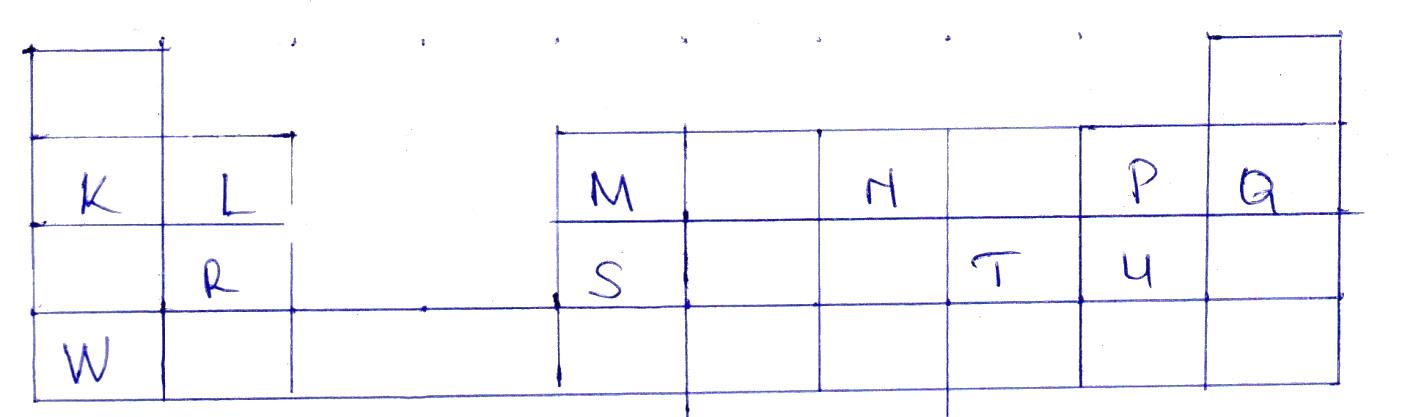 [a]State the letter that represents an element that[i]Belongs to period 3                                                                                              		       [2mks]……………………………………………………………………………………………………[ii]Belongs to group 2                                                                                             		        [1mk]……………………………………………………………………………………………………[iii]Forms ions with a charge of +3                                                                         		       [1mk]…………………………………………………………………………………………………… [iv]forms ions with a charge of +1                                                                         		        [1mk]…………………………………………………………………………………………………… [v]Forms ions with a charge of -1                                                                          		        [1mk]……………………………………………………………………………………………………[b]What name is given the family to which elements K and W belong               		       [2mks]……………………………………………………………………………………………………………………………………………………………………………………………………………………[c]How does the following compare? Explain your answer[i]Atomic radius P and U                                                                                    		       [2mks]…………………………………………………………………………………………………………………………………………………………………………………………………………………………………………………………………………………………………………………………………………………………………………………………………………………………………………[ii]Ionic and atomic radius of L                                                                          		      [2mks]…………………………………………………………………………………………………………………………………………………………………………………………………………………………………………………………………………………………………………………………………………………………………………………………………………………………………………[iii]ionic and atomic radius of U                                                                      		    [2mks]…………………………………………………………………………………………………………………………………………………………………………………………………………………………………………………………………………………………………………………………………………………………………………………………………………………………………………13.Form two students carried out paper chromatogram for mixture of K and substances A,B,C and D. study it and answer the questions that follow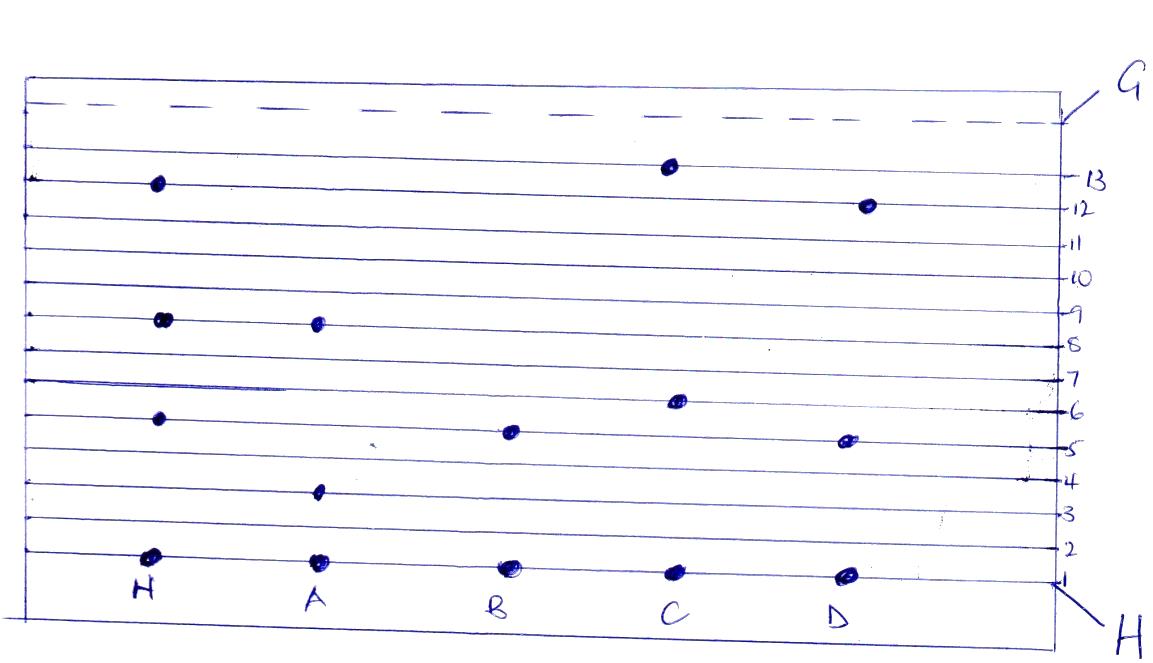 [a]Label                                                                                                                  		   [2mks][i]G…………………………………………………………………………………………………….[ii]H……………………………………………………………………………………………………[b]What is the suitable solvent to use in this paper chromatogram                      		    [1mk]………………………………………………………………………………………………………….[c]Identify the substances present in mixture N                                                		    [3mks]……………………………………………………………………………………………………………………………………………………………………………………………………………………[d]Which of the pure substance was a compound of N                                                                [1mk]…………………………………………………………………………………………………………[e]State two factors that determine the speed by which a substance in a solution moves up the absorption paper                                                                                                		     [2mks]………………………………………………………………………………………………………………………………………………………………………………………………………………………………………………………………………………………………………………………………[f]State two application of paper chromatogram                                            		      [2mks]………………………………………………………………………………………………………………………………………………………………………………………………………………………………………………………………………………………………………………………………14.The chart below shows how the main components of air are separated. Study it and answer the questions that follow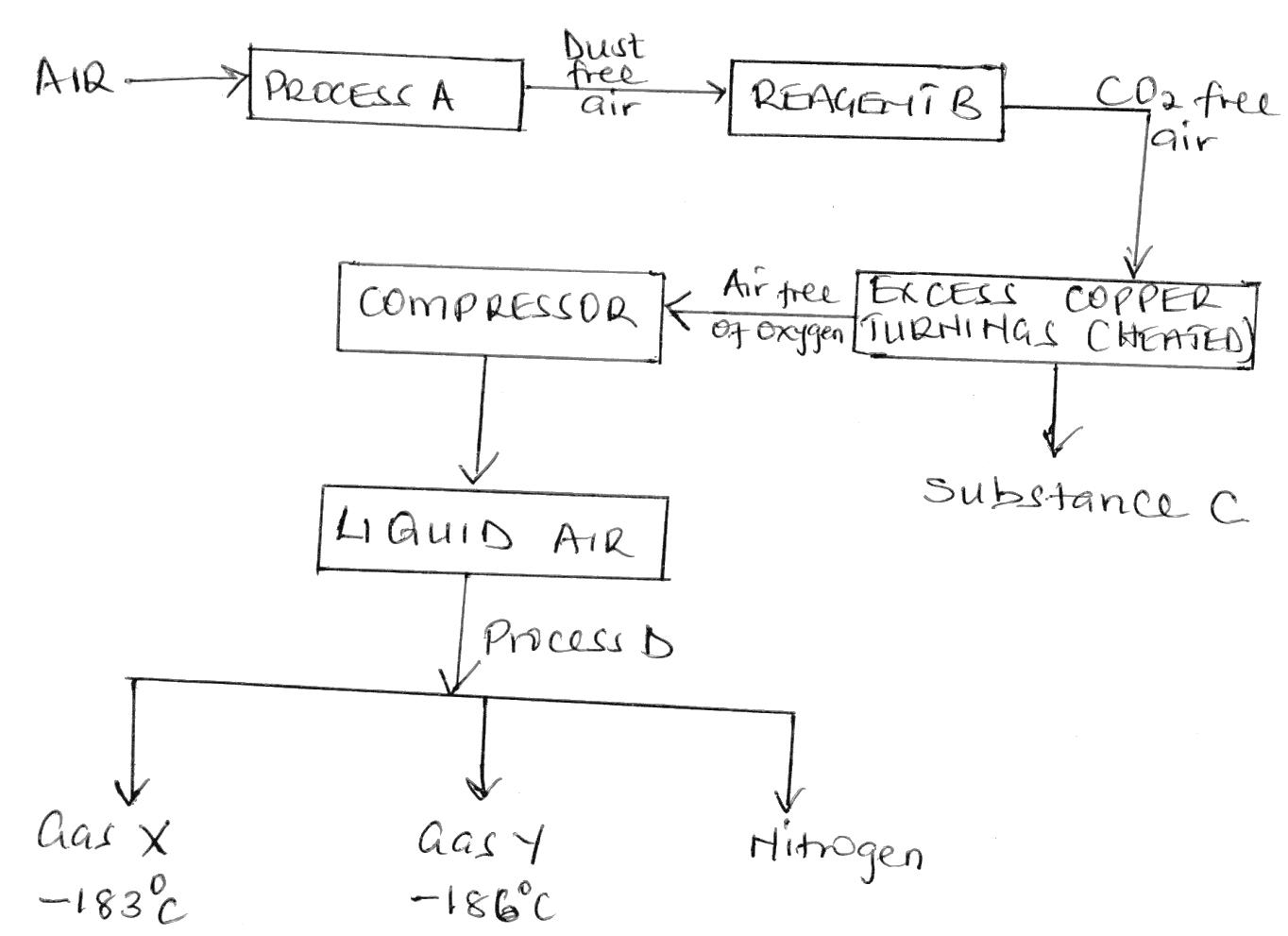 [a]Identify [i]Gas x   ………………………………………………………………………………              [1mk][ii]Gas y   ……………………………………………………………………………….	       [1mk][iii]The temperature at which Nitrogen is distilled out                                                     …………………………………………………………………………………………	[1mk][b]Name Process A ……………………………………………………………………..    	[1mk]Reagent B ………………………………………………………………………	[1mk]Substance C ……………………………………………………………………	 [1mk]Process D ……………………………………………………………………… 	[1mk][c]What is the purpose of passing the air through compressor                                       	[1mk]……………………………………………………………………………………………………………………………………………………………………………………………………………………[d]Write the chemical equation of the reaction taking place when copper turnings are heated [1mk]…………………………………………………………………………………………………………15.Study the table below and answer the questions that follow[i]Explain why;[a]A has a larger atomic radius than ionic radius                                                                        [1mk]……………………………………………………………………………………………………………………………………………………………………………………………………………………………………………………………………………………………………………………………….[b]G has a smaller atomic radius than its ionic radius                                                              [1mk]……………………………………………………………………………………………………………………………………………………………………………………………………………………………………………………………………………………………………………………………….[c]Explain on the trend of melting point from A to C                                                              [2mks]……………………………………………………………………………………………………………………………………………………………………………………………………………………………………………………………………………………………………………………………… [d]Explain why D has the highest melting point                                                                   [1mk]………………………………………………………………………………………………………………………………………………………………………………………………………………………………………………………………………………………………………………………………[e]Why is G having smallest atomic size                                                                               [1mk]……………………………………………………………………………………………………………………………………………………………………………………………………………………SectionMaximumScoreCandidate’sScoreA40B40Grand Score80compoundChemical formulae[i]sodium chloride[ii]Iron{III}oxide[iii]Al{OH}3Solution PQREffect on blue litmus paperTurns redRemains blueRemains blueEffects on red litmus paperRemains redTurns redTurns blueELEMENTABCDEFGAtomic radius [nm]0.1560.1360.1250.1100.1100.1040.099Ionic radius[nm]0.0950.0650.0500.1840.1811st ionization energy KJ/mol492743790791106010631254Melting point 0C97.86506601410442119-101Atomic number11121314151617